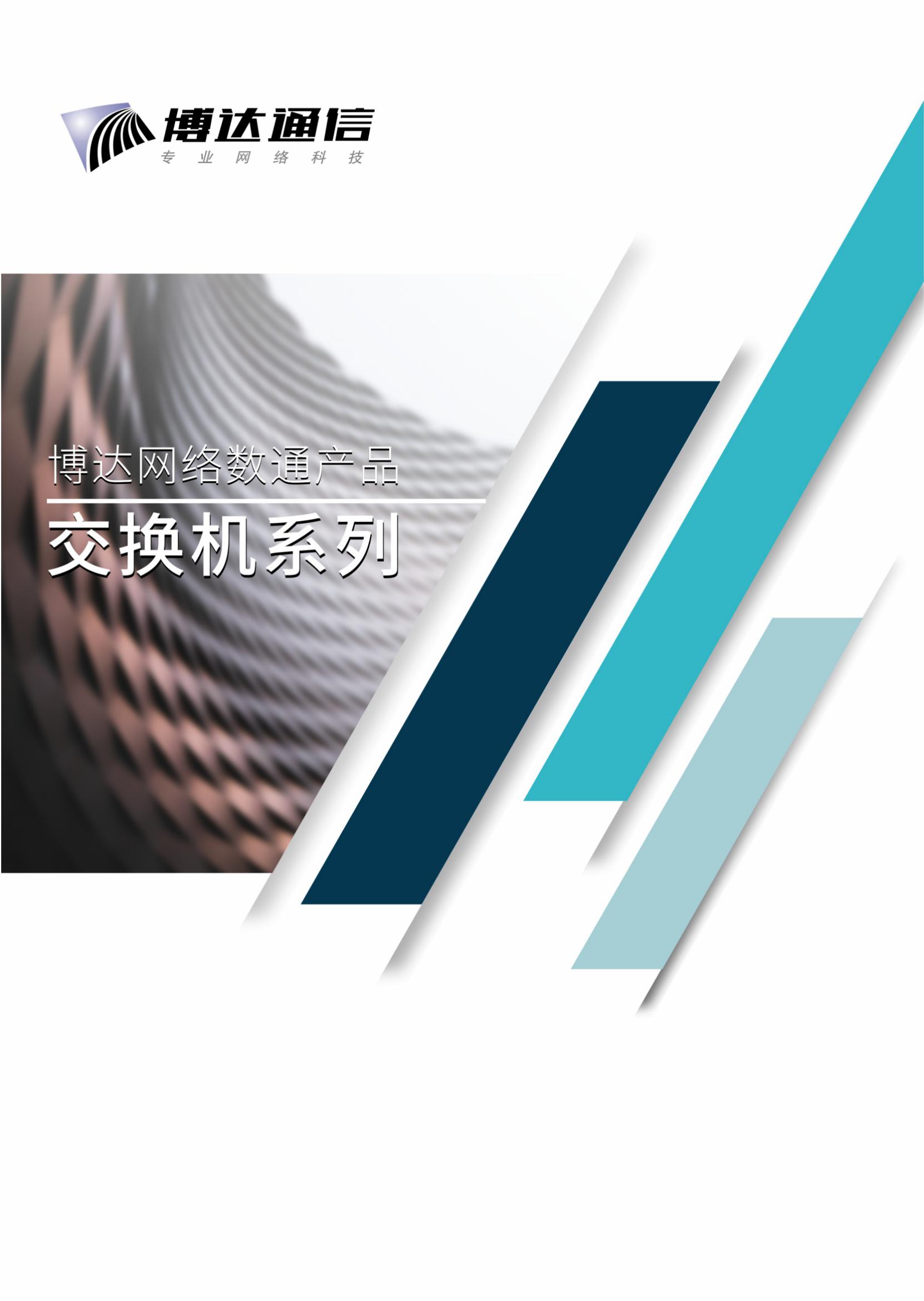 BDCOM IES200-1000P系列工业POE交换机 产品概述IES200-1000P系列是由上海博达数据通信有限公司推出的非管理型工业级POE交换机。工业级的设计具备良好的电磁兼容性及防震动防冲击能力，IP40防护，支持双冗余供电，能在严苛的使用环境中长时间稳定运行。产品主要应用于安防视频监控行业，支持IEEE802.3af/at标准，提供下行100M POE端口，电口+光口双上行端口。适用于各种室外远距离监控组网。采用标准的DNI导轨式外壳，即插即用，可以轻松的接入各种工业通信组网场景。 产品形态外观  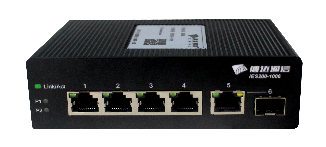 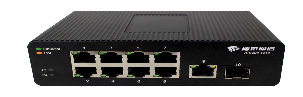  产品特性以太网防雷等级6KVIP40防护，工业级传导散热采用DNI铝合金外壳,小巧便利;大缓存，高清视频流不卡顿符合IEEE802.3af/at标准，单端口最大POE功率30W智能标准48V POE供电，根据终端类型自协商供电低功耗、无风扇、无噪音设计；支持正常、监控、隔离等不通工作模式；实用性即插即用，使用简单方便设备检修维护简单安全标准的导轨安装方式，安装方便快捷体积小易安装 产品参数 订购信息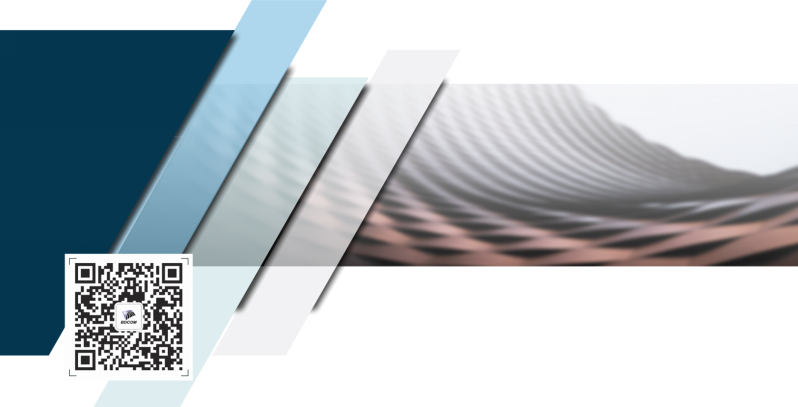 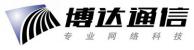 项目IES200-1006PIES200-1210PPOE端口4FE8FE上行RJ451FE1GE上行SFP1FE1GE交换容量5.6G7.2GMAC容量8K8KPOE功率65W130WPOE标准802.3af/at，端口最大输出30W802.3af/at，端口最大输出30W电源DC：48~60VDC：48~60V环境要求工作温/湿度：-30℃-75℃，10%-90%无凝露存储温/湿度：-40℃-85℃；5%-95%无凝露工作温/湿度：-30℃-75℃，10%-90%无凝露存储温/湿度：-40℃-85℃；5%-95%无凝露MAC支持地址自动学习、自动老化支持地址自动学习、自动老化交换模式存储转发模式存储转发模式散热方式无风扇，机壳散热无风扇，机壳散热防雷等级6KV6KV功耗主板功耗<8W主板功耗<8WIES200-1000系列工业交换机IES200-1000系列工业交换机IES200-1006P5百兆下行电口+1百兆SFP口，非网管工业交换机，支持一键VLAN隔离，250M长距离传输；采用工业级冗余双直流-48~-60V输入；工作温度-30~75℃；防雷6KV；防护等级IP40；卡轨式安装IES200-1210P8百兆电+1千兆电+1千/百兆SFP口，非网管工业交换机，支持一键VLAN隔离，250M长距离传输；采用工业级冗余双直流-48~-60V输入；工作温度-30~75℃；防雷6KV；防护等级IP40；卡轨式安装